Занятие 23.Пророк Илия (крепость Господня)Пророк Илия жил при самом нечестивом царе Ахаве, который поклонялся идолу Ваалу и принуждал к тому же и народ. Учимся читать икону.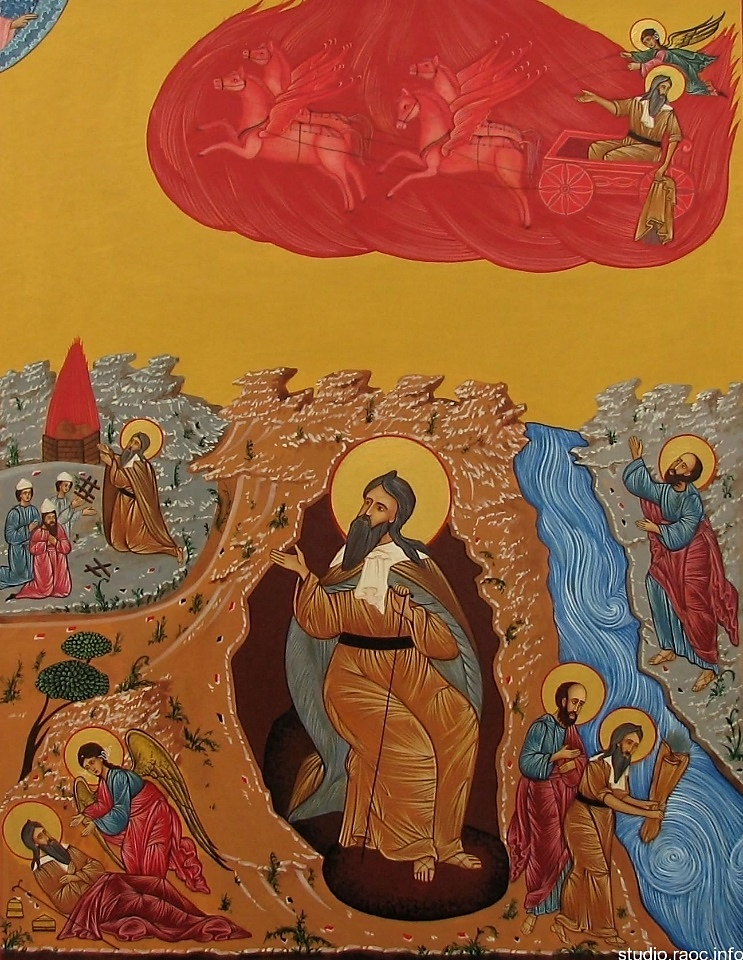 Пророк Илия был одним из первых угодников Божиих, которых стали почитать на Руси. Во имя его еще при князе Аскольде, в начале IX века, был воздвигнут соборный храм в Киеве. И святая равноапостольная княгиня Ольга поставила церковь во имя пророка Божия Илии на севере Руси, в селе Выбуты.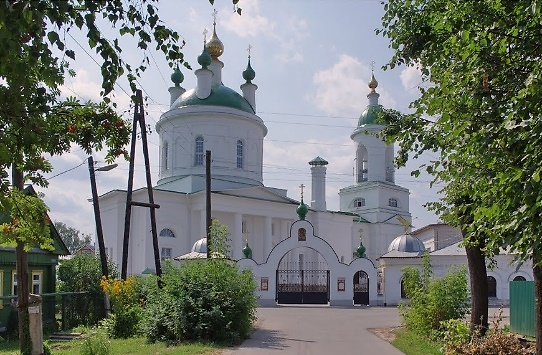 Наш храм тоже построен в честь Илии пророка в 1842 г. на средства купца Александра Лепетова.Престольный праздник храма – 2 августа.Настоятель храма архимандрит Никандр.